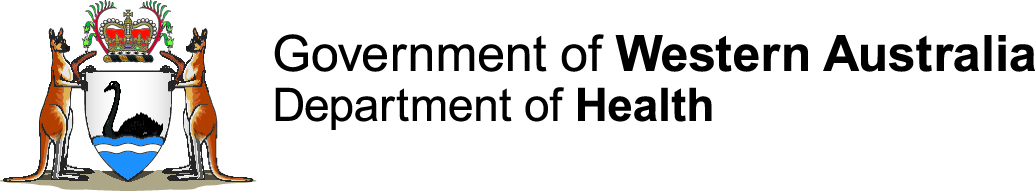 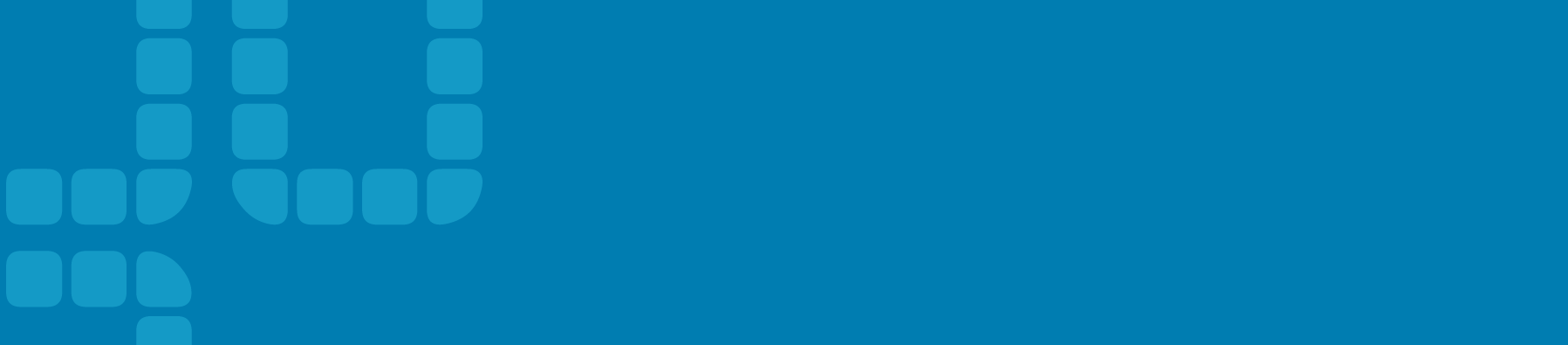 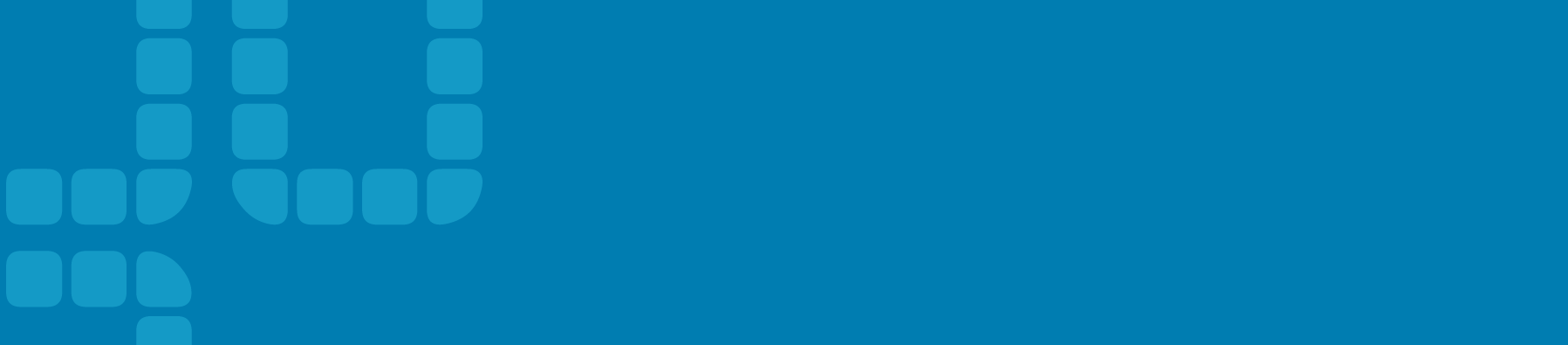 QUALIFIED PRIVILEGE  Guide to Establishing a Committee under the Health Services (Quality Improvement) Act 1994________________________________________________________________________Step by Step Guide to Establishing a Committee (flowchart)Application LinksOther useful links1. Step by Step Guide to Establishing a Committee2. Application LinksApplication for Approval of a Committee under the Health Services (Quality Improvement) Act 1994Terms of Reference (template)Names and qualifications of Committee members (template)Example Letter to the Director General for approval to establish a Committee (template)3. Other Useful Links	 HEALTH SERVICES (QUALITY IMPROVEMENT) ACT 1994 WA GOVERNMENT GAZETTE: STATE LAW PUBLISHER 